ПОЯСНЮВАЛЬНА ЗАПИСКА№ ПЗН-54088 від 02.05.2023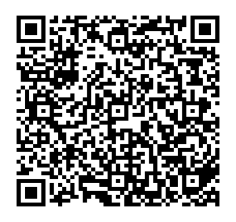 до проєкту рішення Київської міської ради:Про надання Київському комунальному об’єднанню зеленого будівництва та експлуатації зелених насаджень міста «Київзеленбуд» земельних ділянок у постійне користування для експлуатації та обслуговування зелених насаджень загального користування (сквер) на вул. Холмогорській у Голосіївському районі міста КиєваЮридична особа:*за даними Єдиного державного реєстру юридичних осіб, фізичних осіб- підприємців та громадських формуваньВідомості про земельні ділянки (кадастрові номери 8000000000:79:217:0021; 8000000000:79:638:0001; 8000000000:79:151:0002).3. Обґрунтування прийняття рішення.Відповідно до Земельного кодексу України та Порядку набуття прав на землю із земель комунальної власності у місті Києві, затвердженого рішенням Київської міської ради 
від 20.04.2017 № 241/2463, Департаментом земельних ресурсів виконавчого органу Київської міської ради (Київської міської державної адміністрації) розроблено проєкт рішення Київської міської ради.4. Мета прийняття рішення.Метою прийняття рішення є забезпечення реалізації встановленого Земельним кодексом України права особи на оформлення права користування на землю.5. Особливі характеристики ділянок.Стан нормативно-правової бази у даній сфері правового регулювання.Загальні засади та порядок передачі земельних ділянок у користування зацікавленим особам визначено Земельним кодексом України та Порядком набуття прав на землю із земель комунальної власності у місті Києві, затвердженим рішенням Київської міської ради від 20.04.2017 № 241/2463.Проект рішення не містить інформацію з обмеженим доступом у розумінні статті 6 Закону України «Про доступ до публічної інформації».Проєкт рішення не стосується прав і соціальної захищеності осіб з інвалідністю та не матиме впливу на життєдіяльність цієї категорії.Фінансово-економічне обґрунтування.Реалізація рішення не потребує додаткових витрат міського бюджету.Відповідно до Податкового кодексу України та Положення про плату за землю в місті Києві, затвердженого рішенням Київської міської ради від 23.06.2011 № 242/5629 «Про встановлення місцевих податків і зборів у м. Києві» (зі змінами та доповненнями) розрахунковий розмір земельного податку складатиме: - 39 697 грн 04 коп. (1 %) (8000000000:79:217:0021);- 9 185 грн 45 коп. (1 %) (8000000000:79:638:0001);- 8 364 грн 14 коп. (1 %) (8000000000:79:151:0002).Прогноз соціально-економічних та інших наслідків прийняття рішення.Наслідками прийняття розробленого проєкту рішення стане реалізація зацікавленою особою своїх прав щодо використання земельних ділянок.Доповідач: директор Департаменту земельних ресурсів Валентина ПЕЛИХ. Назва	Київське комунальне об’єднання зеленого будівництва та експлуатації зелених насаджень міста «Київзеленбуд» Перелік засновників (учасників) юридичної особи*КИЇВСЬКА МІСЬКА ДЕРЖАВНА АДМІНІСТРАЦІЯ
01044, м. Київ, Шевченківський район, ВУЛИЦЯ ХРЕЩАТИК, будинок 36 Кінцевий бенефіціарний   власник (контролер)*ВідсутнійРеєстраційний номер:від 10.04.2023 № 738384391 Місце розташування (адреса)м. Київ, р-н Голосіївський, вул. Холмогорська Площі0,5588 га; 0,1293 га; 0,1184 га Вид та термін користуванняправо в процесі оформлення (постійне користування) Категорія земельземлі рекреаційного призначення Цільове призначення07.08 земельні ділянки загального користування, які використовуються як зелені насадження загального користування (для експлуатації та обслуговування зелених насаджень загального користування (сквер)) Нормативна грошова оцінка 
 (за попереднім розрахунком*)кадастровий № 8000000000:79:217:0021- 3 969 703 грн 92 коп.кадастровий № 8000000000:79:638:0001- 918 544 грн 59 коп.кадастровий № 8000000000:79:151:0002- 836 413 грн 77 коп. *Наведені розрахунки нормативної грошової оцінки не є остаточними і будуть уточнені   відповідно до вимог чинного законодавства при оформленні права на земельні ділянки. *Наведені розрахунки нормативної грошової оцінки не є остаточними і будуть уточнені   відповідно до вимог чинного законодавства при оформленні права на земельні ділянки. Наявність будівель і споруд   на ділянках:Земельні ділянки вільні від забудови.  Наявність ДПТ:Детальний план території відсутній. Функціональне призначення   згідно з Генпланом:Відповідно до Генерального плану міста Києва, затвердженого рішенням Київської міської ради                  від 28.03.2002 № 370/1804:- земельна ділянка з кадастровим номером 8000000000:79:217:0021 за функціональним призначенням належить до території зелених насаджень загального користування;- земельні ділянки з кадастровими номерами 8000000000:79:638:0001 та 8000000000:79:151:0002 за функціональним призначенням належить до території вулиць і доріг (витяг з Містобудівного кадастру від 28.11.2022 № 2288/0/12-53/12-03-22).Відповідно до Класифікатора видів функціонального призначення територій та їх співвідношення з видами цільового призначення земельних ділянок, затвердженого Постановою Кабінету Міністрів України від 28.07.2021 № 821,  код виду цільового призначення 07.08 є супутнім  видом для території вулиць і доріг.  Правовий режим:Земельні ділянки належать до земель комунальної власності територіальної громади міста Києва. Розташування в зеленій зоні:Земельна ділянка з кадастровим номером 8000000000:79:217:0021 входить до показників розвитку зеленої зони м. Києва до 2022 року та концепції формування зелених насаджень в центральній частині міста, затверджених рішенням Київської міської ради 
від 08.07.2021 № 1583/1624 (сквер по вул. Холмогорській).Земельні ділянки з кадастровими номерами 8000000000:79:638:0001 та 8000000000:79:151:0002 не входять до зеленої зони.Інші особливості:Рішенням Київської міської ради від 23.09.2021                        № 2413/2454 Київському комунальному об’єднанню зеленого будівництва та експлуатації зелених насаджень міста «Київзеленбуд» надано дозвіл на розроблення проекту землеустрою щодо відведення земельної ділянки у постійне користування для експлуатації та обслуговування зелених насаджень загального користування (сквер) на вул. Холмогорській у Голосіївському районі м. Києва. Відповідно до план-схеми до нього, визначено конфігурацію та орієнтовну площу земельної ділянки, що проектується.Однак, при розробці документації із землеустрою виникла необхідність у проектуванні трьох земельних ділянок, у зв’язку із різними функціональними зонами території та наявності в межах даної земельної ділянки дороги             (вул. Холмогорська, пров. Ольвінській).Зазначаємо, що Департамент земельних ресурсів не може перебирати на себе повноваження Київської міської ради та приймати рішення про передачу або відмову в передачі в постійне користування  земельних ділянок, оскільки відповідно до  пункту 34 частини першої статті 26 Закону України «Про місцеве самоврядування в Україні» та статей 9, 122 Земельного кодексу України такі питання вирішуються виключно на пленарних засіданнях сільської, селищної, міської ради.   Зазначене підтверджується, зокрема, рішеннями Верховного Суду від 28.04.2021 у справі № 826/8857/16, від 17.04.2018 у справі № 826/8107/16, від 16.09.2021 у справі № 826/8847/16. Зважаючи на вказане, цей проєкт рішення направляється для подальшого розгляду Київською міською радою відповідно до її Регламенту.Директор Департаменту земельних ресурсівВалентина ПЕЛИХ